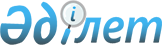 Астрахан ауданы Астрахан ауылдық округінің, Жалтыр ауылдық округінің, Новочеркасск ауылдық округінің, Николаев ауылдық округінің, Первомай ауылдық округінің, Есіл ауылдық округінің, Колутон ауылдық округінің, Старый Колутон ауылдық округінің, Қызылжар ауылдық округінің, Острогорск ауылдық округінің, Ұзынкөл ауылдық округінің және Каменка ауылының жайылымдарды геоботаникалық зерттеп-қарау негізінде жайылым айналымдарының схемаларын бекіту туралыАқмола облысы Астрахан ауданы әкімдігінің 2022 жылғы 26 желтоқсандағы № А-12/248 қаулысы
      Қазақстан Республикасының "Жайылымдар туралы" Заңының 9 бабының 1 тармағының 3) тармақшасына сәйкес, Астрахан ауданының әкімдігі ҚАУЛЫ ЕТЕДІ:
      1. Астрахан ауданы Астрахан ауылдық округінің, Жалтыр ауылдық округінің, Новочеркасск ауылдық округінің, Колутон ауылдық округінің, Есіл ауылдық округінің, Қызылжар ауылдық округінің, Острогорск ауылдық округінің, Первомай ауылдық округінің, Николаев ауылдық округінің, Старый Колутон ауылдық округінің, Ұзынкөл ауылдық округінің, Каменка ауылының жайылымдарды геоботаникалық зерттеп-қарау негізінде жайылым айналымдарының схемалары осы қаулының, 1, 2, 3, 4, 5, 6, 7, 8, 9, 10, 11, 12, қосымшаларына сәйкес бекітілсін.
      2. Осы қаулының орындалуын бақылау Астрахан ауданы әкімінің жетекшілік ететін орынбасарына жүктелсін.
      3. Осы қаулы оның алғашқы ресми жарияланған күнінен кейін күнтізбелік он күн өткен соң қолданысқа енгізіледі. Астрахан ауылдық округінің жайылымдарды геоботаникалық зерттеп-қарау негізінде жайылым айналымдарының схемасы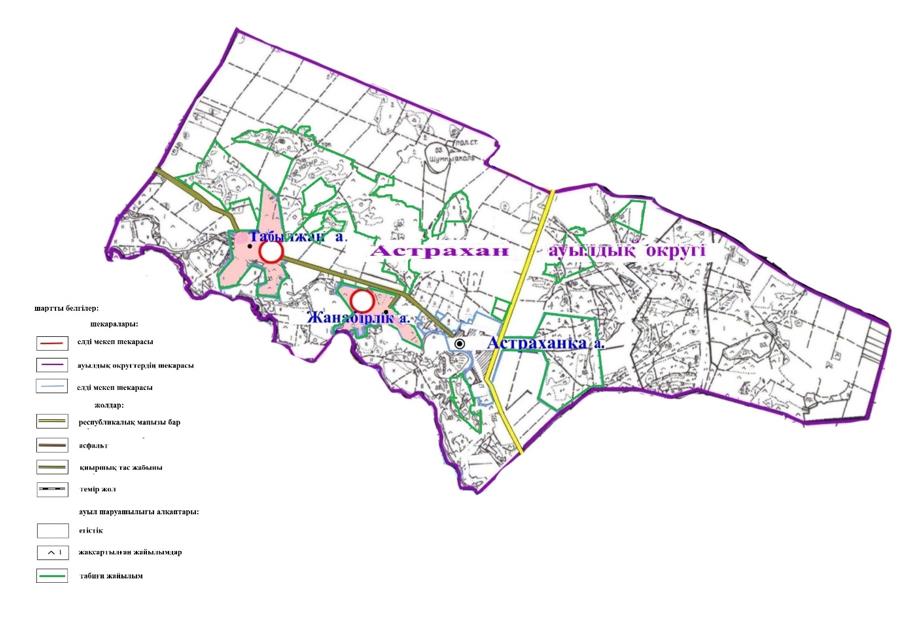  Жалтыр ауылдық округінің жайылымдарды геоботаникалық зерттеп-қарау негізінде жайылым айналымдарының схемасы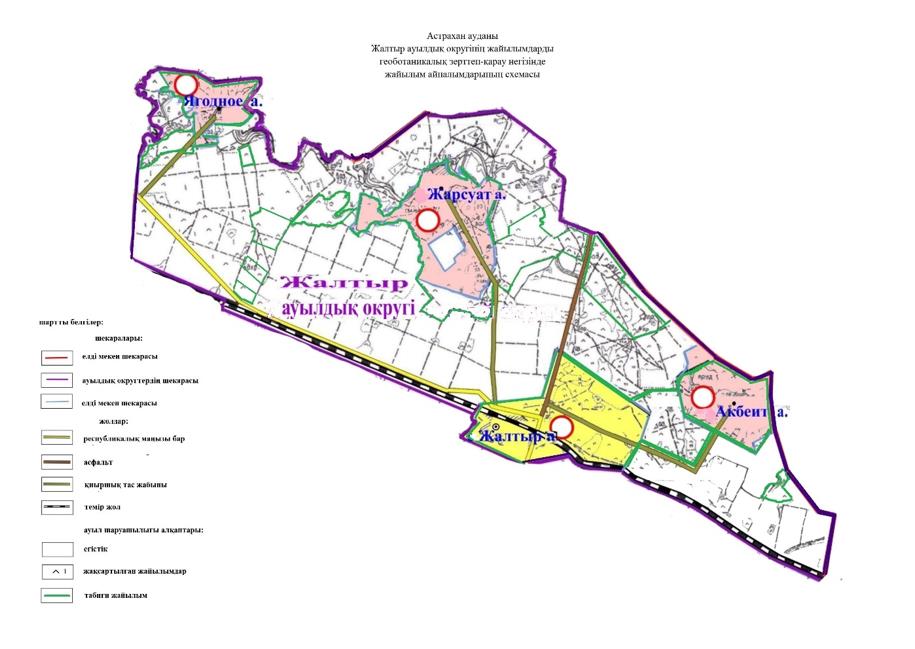  Новочеркасск ауылдық округінің жайылымдарды геоботаникалық зерттеп-қарау негізінде жайылым айналымдарының схемасы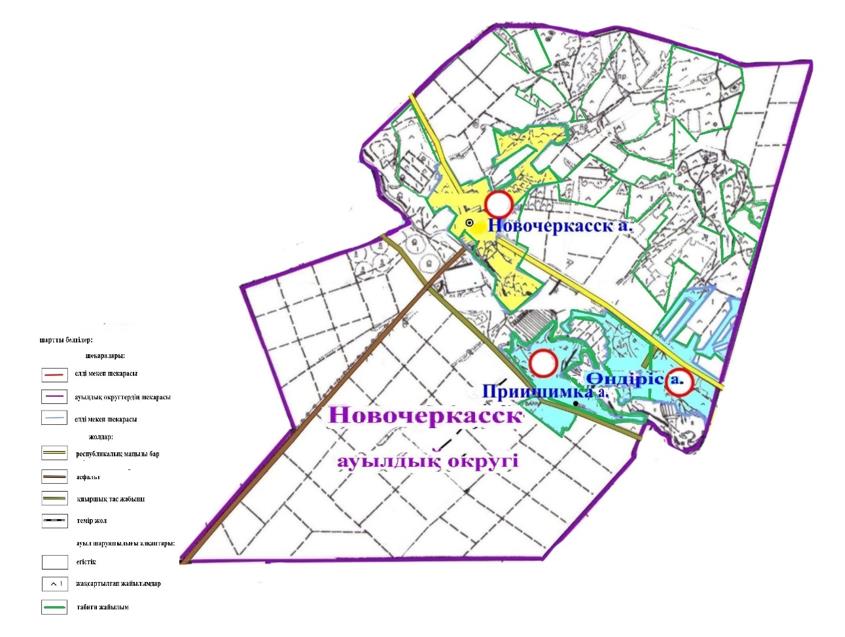  Николаев ауылдық округінің жайылымдарды геоботаникалық зерттеп-қарау негізінде жайылым айналымдарының схемасы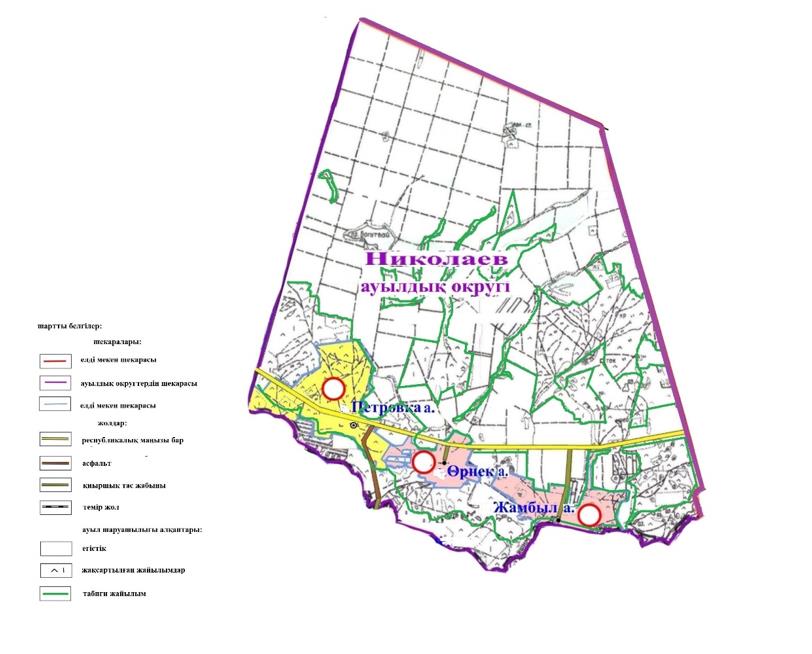  Первомай ауылдық округінің жайылымдарды геоботаникалық зерттеп-қарау негізінде жайылым айналымдарының схемасы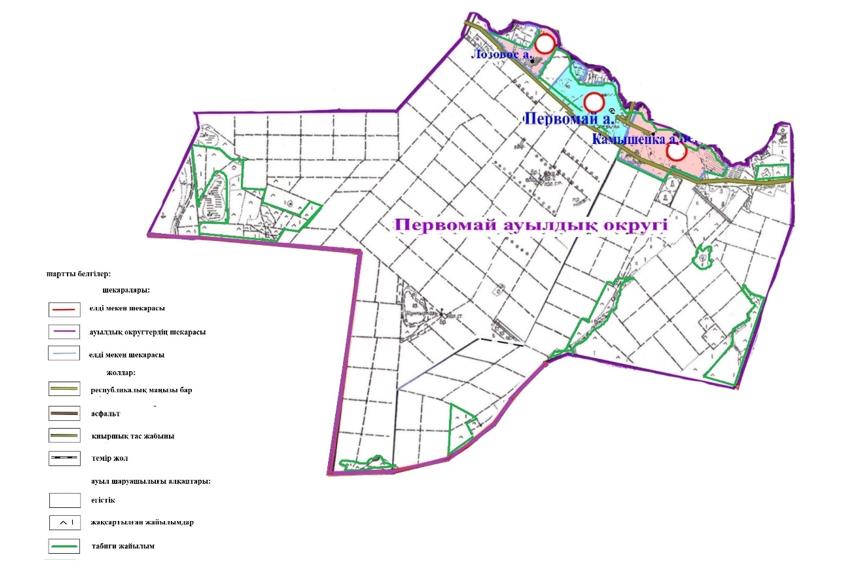  Есіл ауылдық округінің жайылымдарды геоботаникалық зерттеп-қарау негізінде жайылым айналымдарының схемасы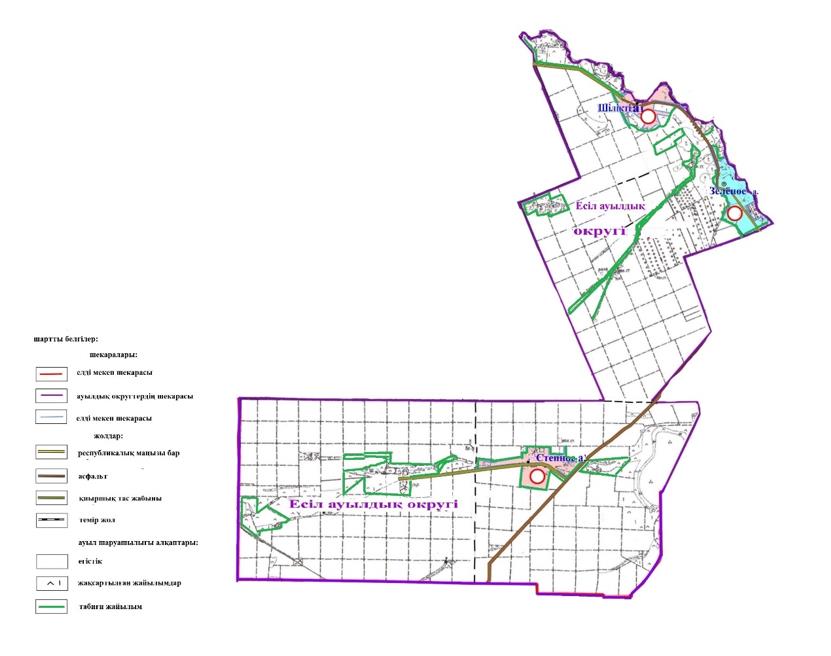  Колутон ауылдық округінің жайылымдарды геоботаникалық зерттеп-қарау негізінде жайылым айналымдарының схемасы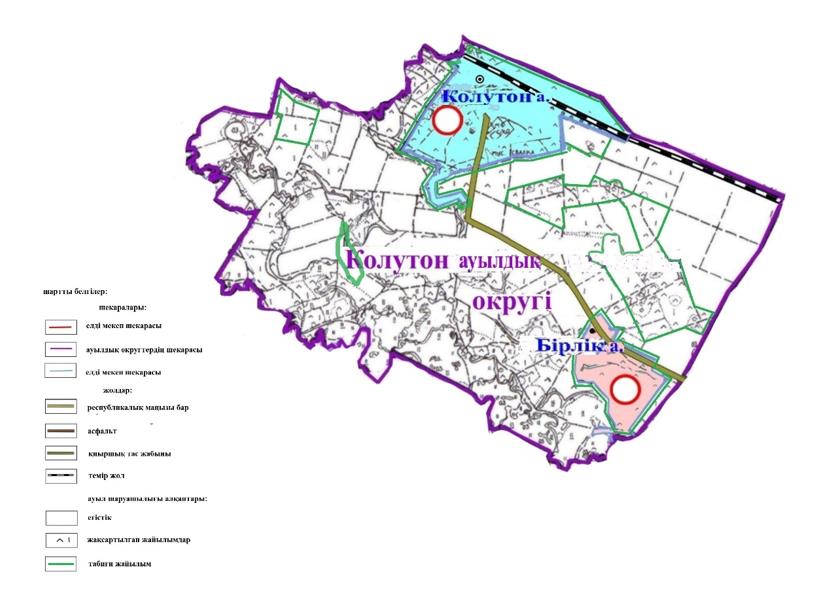  Старый Колутон ауылдық округінің жайылымдарды геоботаникалық зерттеп-қарау негізінде жайылым айналымдарының схемасы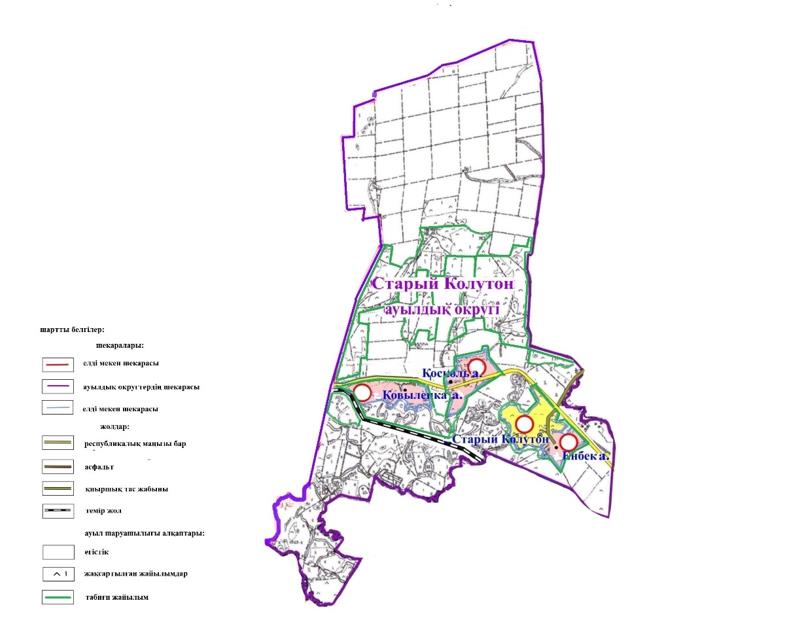  Қызылжар ауылдық округінің жайылымдарды геоботаникалық зерттеп-қарау негізінде жайылым айналымдарының схемасы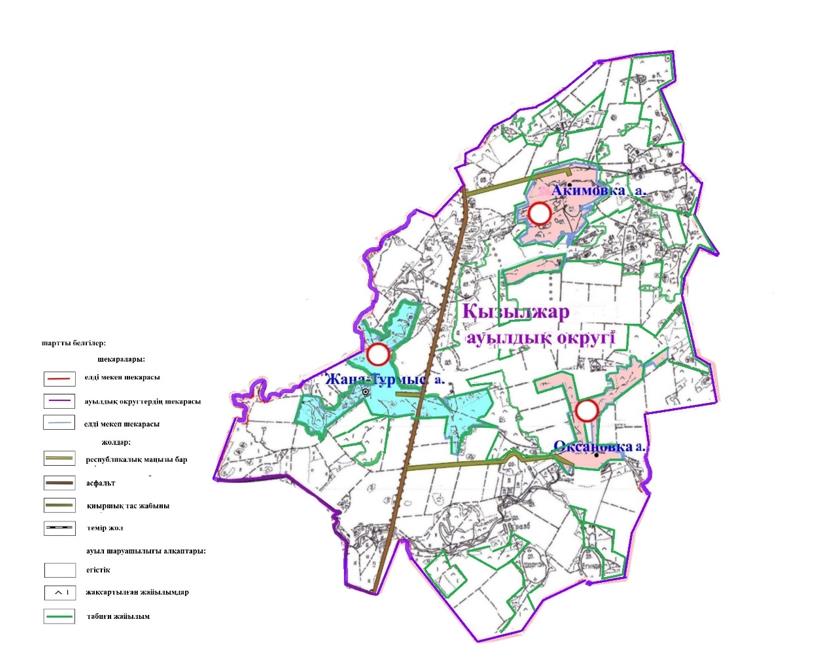  Острогорск ауылдық округінің жайылымдарды геоботаникалық зерттеп-қарау негізінде жайылым айналымдарының схемасы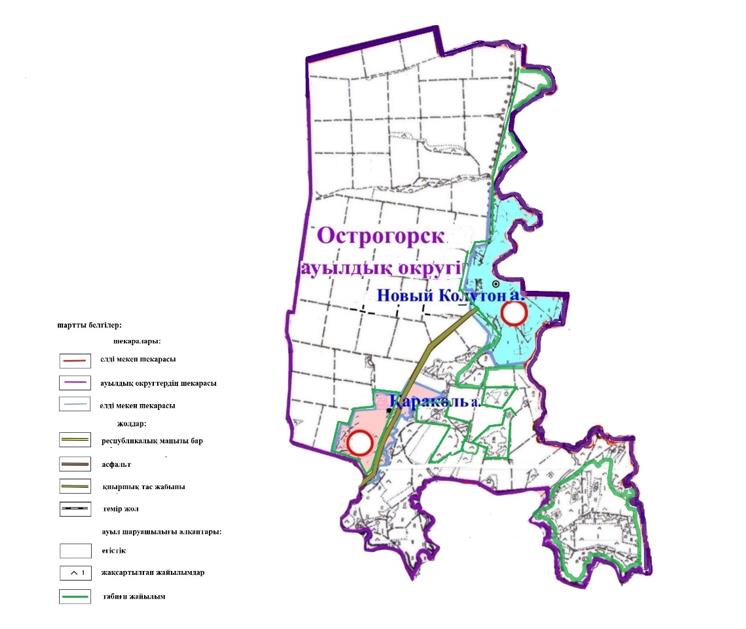  Ұзынкөл ауылдық округінің жайылымдарды геоботаникалық зерттеп-қарау негізінде жайылым айналымдарының схемасы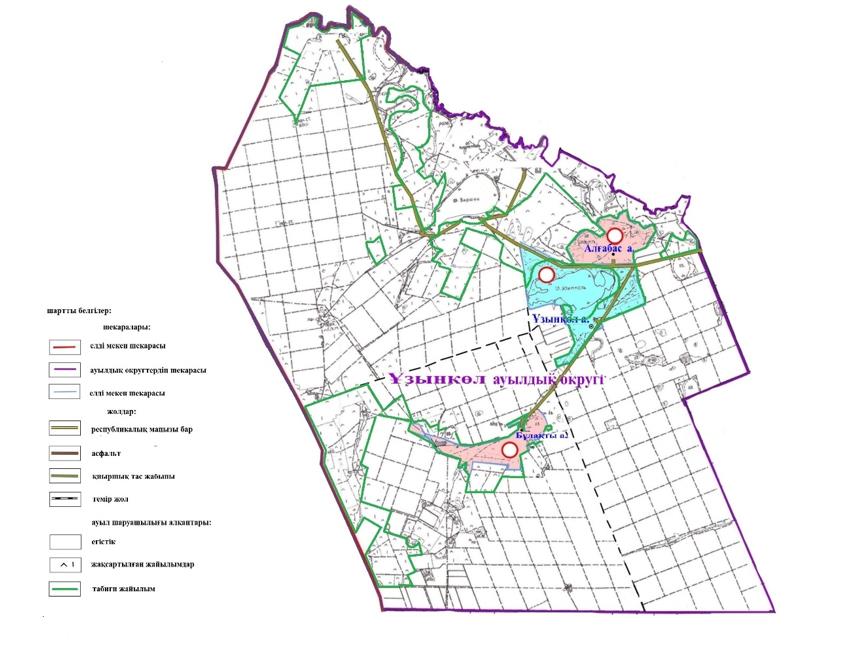  Каменка ауылының округінің жайылымдарды геоботаникалық зерттеп-қарау негізінде жайылым айналымдарының схемасы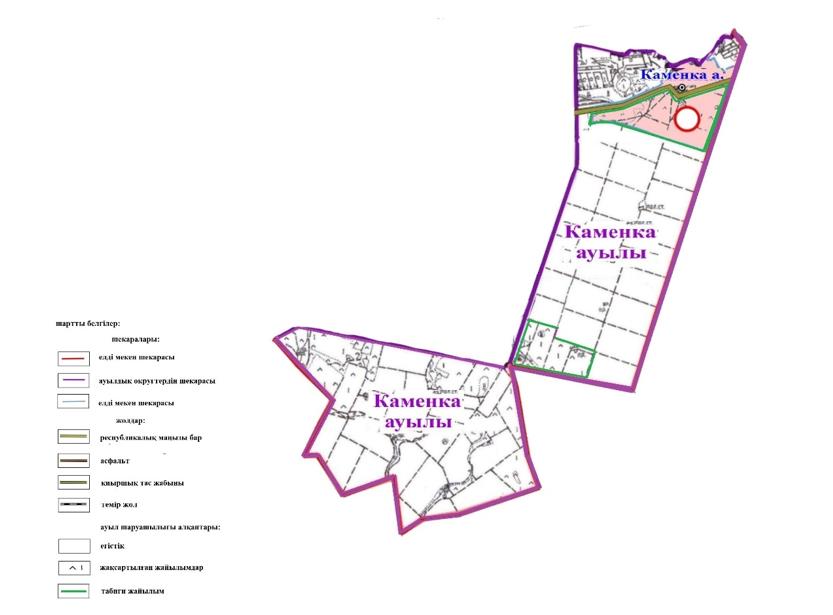 
					© 2012. Қазақстан Республикасы Әділет министрлігінің «Қазақстан Республикасының Заңнама және құқықтық ақпарат институты» ШЖҚ РМК
				
      Астрахан ауданының әкімі

Н.Сеилов
Астрахан ауданы әкімдігінің
2022 жылғы "26" желтоқсандағы
№ А-12/248 қаулысына
1-қосымшаАстрахан ауданы әкімдігінің
2022 жылғы "26" желтоқсандағы
№ А-12/248 қаулысына
2-қосымшаАстрахан ауданы әкімдігінің
2022 жылғы "26" желтоқсандағы
№ А-12/248 қаулысына
3-қосымшаАстрахан ауданы әкімдігінің
2022 жылғы "26" желтоқсандағы
№ А-12/248 қаулысына
4-қосымшаАстрахан ауданы әкімдігінің
2022 жылғы "26" желтоқсандағы
№ А-12/248 қаулысына
5-қосымшаАстрахан ауданы әкімдігінің
2022 жылғы "26" желтоқсандағы
№ А-12/248 қаулысына
6-қосымшаАстрахан ауданы әкімдігінің
2022 жылғы "26" желтоқсандағы
№ А-12/248 қаулысына
7-қосымшаАстрахан ауданы әкімдігінің
2022 жылғы "26" желтоқсандағы
№ А-12/248 қаулысына
8-қосымшаАстрахан ауданы әкімдігінің
2022 жылғы "26" желтоқсандағы
№ А-12/248 қаулысына
9-қосымшаАстрахан ауданы әкімдігінің
2022 жылғы "26" желтоқсандағы
№ А-12/248 қаулысына
10-қосымшаАстрахан ауданы әкімдігінің
2022 жылғы "26" желтоқсандағы
№ А-12/248 қаулысына
11-қосымшаАстрахан ауданы әкімдігінің
2022 жылғы "26" желтоқсандағы
№ А-12/248 қаулысына
12-қосымша